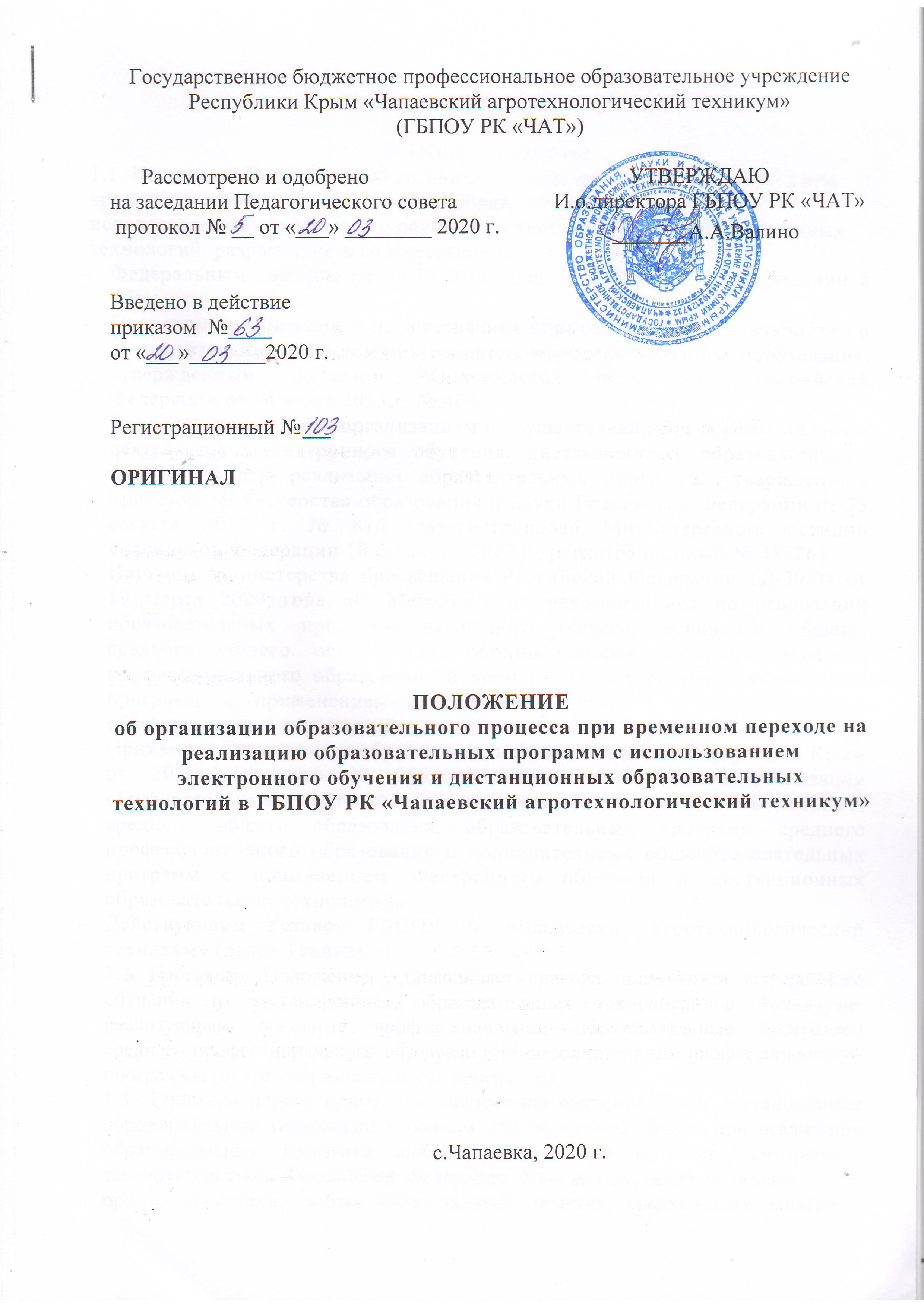 1. Общие положения.1.1. Настоящее Положение об организации образовательного процесса при временном переходе на реализацию образовательных программ с использованием электронного обучения и дистанционных образовательных технологий, разработано в соответствии с:Федеральным законом от 29.12.2012 года № 273-ФЗ «Об образовании в РФ»;Порядком организации и осуществления образовательной деятельности по образовательным программам среднего профессионального образования, утвержденным приказом Министерства образования Российской Федерации от 14 июня 2013 г. № 464.Порядком применения организациями, осуществляющими образовательную деятельность, электронного обучения, дистанционных образовательных технологий при реализации образовательных программ, утвержденным приказом Министерства образования и науки Российской Федерации от 23 августа 2017 г. № 816 (зарегистрирован Министерством юстиции Российской Федерации 18 сентября 2017 г., регистрационный № 48226)Письмом Министерства просвещения Российской Федерации 1Д-39/04 от 19 марта 2020 года «О Методических рекомендациях по реализации образовательных программ начального общего, основного общего, среднего общего образования, образовательных программ среднего профессионального образования и дополнительных общеобразовательных программ с применением электронного обучения и дистанционных образовательных технологий»Приказом Министерства образования, науки и молодежи Республики Крым от 20.03.2020 года № 555 «О введении временной реализации образовательных программ начального общего, основного общего, среднего общего образования, образовательных программ среднего профессионального образования и дополнительных общеобразовательных программ с применением электронного обучения и дистанционных образовательных технологий»Действующим Уставом ГБПОУ РК «Чапаевский агротехнологический техникум» (далее Техникум).1.2. Настоящее Положение устанавливает правила применения электронного обучения и дистанционных образовательных технологий в Техникуме, реализующем основные профессиональные образовательные программы среднего профессионального образования и дополнительные профессиональные программы (далее - образовательные программы).. Техникум вправе применять электронное обучение и/или дистанционные образовательные технологии в полном или частичном объеме при реализации образовательных программ любых уровней при всех предусмотренных законодательством Российской Федерации формах получения образования или при их сочетании, любых видов занятий, практик, практических занятий и лабораторных работ, консультаций, текущего контроля, промежуточной и итоговой аттестации обучающихся. Целью временного перехода на реализацию образовательных программ с использованием электронного обучения и дистанционных образовательных технологий обучающихся Техникума является минимизация количества личных контактов между людьми в процессе обучения в соответствии с действующим Российским законодательством.. Основными принципами применения электронного обучения, дистанционных образовательных технологий при реализации образовательных программ являются:принцип интерактивности, выражающийся в возможности постоянных контактов всех участников учебного процесса с помощью специализированной информационно-образовательной среды (в том числе, форумы, электронная почта, Интернет - конференции, online занятия);принцип адаптивности, позволяющий легко использовать учебные материалы нового поколения, содержащие цифровые образовательные ресурсы, в конкретных условиях учебного процесса, что способствует сочетанию разных дидактических моделей проведения занятий с применением дистанционных образовательных технологий и сетевых средств обучения: интерактивных тестов, тренажеров, лабораторных практикумов удаленного доступа и др.;принцип гибкости, дающий возможность участникам учебного процесса работать в необходимом для них темпе и в удобное для себя время;принцип модульности, позволяющий использовать студенту и преподавателю необходимые им сетевые курсы (или отдельные составляющие учебного курса) для реализации индивидуальных учебных планов;принцип оперативности и объективности оценивания учебных достижений студентов.. Основным инструментом организации образовательного процесса с использованием электронного обучения и дистанционных образовательных технологий в Техникуме является виртуальная группа в социальной сети ВКонтакте.. При необходимости в Положение могут быть внесены изменения и дополнения по инициативе сотрудников, обеспечивающих применение дистанционных образовательных технологий в техникуме.2. Основные понятияВ настоящем Положении применяются следующие понятия:Под электронным обучением (далее - ЭО) понимается организация образовательной деятельности с применением содержащейся в базах данных и используемой при реализации образовательных программ информации и обеспечивающих ее обработку информационных технологий, технических средств, а также информационно-телекоммуникационных сетей, обеспечивающих передачу по линиям связи указанной информации, взаимодействие обучающихся и педагогических работников.Под дистанционными образовательными технологиями (далее - ДОТ) понимаются образовательные технологии, реализуемые в основном с применением информационно-телекоммуникационных сетей при опосредованном (на расстоянии) взаимодействии обучающихся и педагогических работников.Под обучением с применением дистанционных образовательных технологий понимается процесс освоения компетенций с помощью образовательной среды, основанной на использовании информационных и телекоммуникационных технологий, обеспечивающих обмен учебной информацией на расстоянии, контроль качества обучения и реализацию системы сопровождения и администрирования учебного процесса.Информационные технологии - технологии обработки информации, в т.ч. с использованием электронной техники.Электронные образовательные ресурсы - аудиовизуальные и мультимедийные средства обучения, электронные учебные материалы.Электронная библиотека - организованная коллекция электронных документов, включающих издания, используемые для информационного обеспечения образовательного процесса.3. Определение необходимости принятия решения о переводе обучающихся на обучение с применением дистанционных образовательных технологий.Решение о переводе всех обучающихся на дистанционную форму освоения образовательных программ в период сложной эпидемиологической ситуации принимается директором техникума в соответствии с распоряжением органа исполнительной власти субъекта Российской Федерации, осуществляющим управление в сфере образования.Решение об изменении технологии реализации учебных дисциплин (модулей), в том числе учебных и производственных практик, принимается на заседании (внеочередном заседании) педагогического совета образовательной организации и утверждается директором техникума.Данное решение доводится до обучающихся и их родителей путем информирования, а также через размещение соответствующего нормативного документа на официальном сайте техникума.4. Переход на реализацию программ СПО с применением дистанционных образовательных технологий и электронного обучения        Образовательные программы среднего профессионального образования самостоятельно разрабатываются и утверждаются образовательной организацией. Необходимость применения при реализации образовательной программы дистанционных технологий определяется в процессе разработки основной образовательной программы и устанавливается учебным планом и календарным учебным планом, а также отражается в рабочих программах учебных предметов, курсов, дисциплин (модулей), оценочных и методических материалах.      Техникум осуществляет реализацию образовательных программ (или их частей), организуя учебные занятия в виде онлайн-курсов, обеспечивающих для обучающихся независимо от их места нахождения, достижение и оценку результатов обучения путем организации обучения с применением электронной информационно-образовательной среды, к которой предоставляется открытый доступ через информационно-телекоммуникационную сеть «Интернет».      Техникум самостоятельно определяет соотношение объема занятий, проводимых с использованием различных технологий путем удаленного взаимодействия педагогического работника с обучающимся, в том числе с применением электронного обучения, дистанционных образовательных технологий, а также списка ресурсов, используемых в процессе обучения.       В случае необходимости Техникум вправе вносить изменение в календарный график учебного процесса в части определения периодов освоения частей образовательной программы без ущерба для общего объема часов, установленных учебным планом.      Изменения, вносимые в график учебного процесса, утверждаются приказом директора техникума.5. Организация электронного обучения, дистанционных образовательных технологий5.1. При реализации программ среднего профессионального образования с применением электронного обучения и дистанционных образовательных технологий предусмотренные учебным планом занятия по решению образовательной организации могут быть реализованы с помощью онлайн-курсов и могут осваиваться в свободном режиме (перечень курсов и порядок их учета размещается на сайте образовательной организации или в электронной среде).При обучении инвалидов и лиц с ограниченными возможностями здоровья электронное обучение и дистанционные образовательные технологии должны предусматривать возможность приема-передачи информации в доступных для них формах.При реализации программ среднего профессионального образования с применением электронного обучения и дистанционных образовательных технологий допускается работа обучающихся в «виртуальных группах», которая происходит при удаленности друг от друга практически всех субъектов образования, и том числе с помощью использования систем видео-конференц- связи, через информационно-телекоммуникационную сеть «Интернет».При реализации программ среднего профессионального образования с применением электронного обучения и дистанционных образовательных технологии педагогическим работникам рекомендуется своевременно отвечать на вопросы обучающихся и регулярно оценивать их работу с использованием различных возможностей для взаимодействия друг с другом.Техникум самостоятельно определяет набор электронных ресурсов и приложений, которые допускаются в образовательном процессе, а также корректирует расписание занятий с учетом ресурсов, необходимых для реализации программ с применением электронного обучения и дистанционных образовательных технологий.В случае временного перевода всех обучающихся на обучение с применением электронных учебных изданий по дисциплинам (модулям) техникум обеспечивает возможность доступа к ресурсам посредством электронно-библиотечной системы (электронной библиотеке) для каждого обучающегося либо размещением ссылок на электронные учебные ресурсы .В период временного перевода на обучение по программам среднего профессионального образования с применением электронного обучения и дистанционных образовательных технологий могут быть реализованы групповые работы (практикумы, проекты).Образовательная организация самостоятельно определяет требования к процедуре проведения промежуточной и государственной итоговой аттестации с учетом особенностей ее проведения, в том числе для лиц с ограниченными возможностями здоровья и инвалидностью, и может проводиться с использованием дистанционных образовательных технологий.5.2. Модель реализации образовательных программ среднего профессионального образования с применением электронного обучения и дистанционных образовательных технологии.Директор техникума:издает организационный приказ о временном переходе на реализацию образовательных программ с применением электронного обучения и дистанционных образовательных технологии в связи с особыми обстоятельствами;назначает ответственного за консультирование педагогических работников и обучающихся по использованию электронного обучения и дистанционных образовательных технологий.Ответственный за организацию дистанционного обучения техникума размещает либо контролирует размещение на официальном сайте в информационно - телекоммуникационной сети «Интернет» инструкцию для обучающихся и педагогических работников о том, как получить или восстановить логин и пароль (в случае использования личных кабинетов), а также инструкции по организации работы в «виртуальных» и «совместных» группах.Отбирает и рекомендует для проведения вебинаров, онлайн консультирования, коллективного обсуждения и коллективного проектирования список инструментов виртуальной коммуникации.Администрация техникума совместно с методическими комиссиями определяет какие учебные дисциплины и междисциплинарные курсы могут быть реализованы с помощью онлайн курсов, а также какие учебные дисциплины и междисциплинарные курсы требуют присутствия в строго определенное время обучающегося перед компьютером, а какие могут осваиваться в свободном режиме.Ответственный за организацию дистанционного обучения техникума размещает либо контролирует  размещение на официальном сайте в информационно - телекоммуникационной сети «Интернет» расписание онлайн-занятий, требующих присутствия в строго определенное время.Администрация техникума вправе перенести на другой период времени занятия, которые требуют работы с лабораторным и иным оборудованием.Администрация техникума совместно с методическими комиссиями обеспечивает постоянную дистанционную связь с обучающимися, а также проводит мониторинг фактического взаимодействия педагогических работников и обучающихся, включая элементы текущего контроля и промежуточной аттестации.6. Реализация учебной и производственной практики в условиях применения дистанционных образовательных технологий и электронного обученияРеализация производственной практики выпускных курсов.Образовательная организация и предприятие заключают дополнительное соглашение к имеющемуся договору о проведении практики об особенностях реализации производственной практики.Руководители практики от образовательной организации и предприятия формируют для обучающегося индивидуальное задание по практике. В задании определяется последовательность изучения (выполнения) работ (тем, разделов) с учетом возможности выполнения работ студентом самостоятельно и (или) в удаленном доступе.При разработке индивидуального задания используются рабочая программа практики и учебно-методические комплексы по практике образовательной организации, а также общедоступные материалы и документы предприятия (например, размещенные на сайте предприятия).При наличии у обучающегося технической возможности прохождения практики в дистанционном и (или) удаленном доступе руководители практики от образовательной организации и предприятия обеспечивают представление полного пакета справочных, методических и иных материалов, а также консультирование обучающегося.При отсутствии у обучающегося технических возможностей прохождения практики в дистанционном и (или) удаленном доступе образовательная организация обеспечивает доступ обучающегося к имеющимся ресурсам образовательной организации. Возможно по согласованию с предприятием использование ресурсов предприятия.Реализация производственной практики на не выпускных курсах.Использовать пункты 6.1.1. - 6.1.5.Сроки прохождения производственной практики могут быть перенесены путем изменения календарного учебного графика, обеспечив проведение теоретических занятий.В основные профессиональные образовательные программы могут быть внесены соответствующие изменения с целью переноса практик на будущийгод.6.3. Реализация учебной практики осуществляется посредством ?7. Организация процедур признания результатов освоения образовательной программы с применением дистанционного обучения и электронных образовательных ресурсовВ соответствии с ст. 59 Федерального закона от 29 декабря 2012 г. № 273- ФЗ «Об образовании в Российской Федерации», освоение образовательной программы, в том числе отдельной части или всего объема учебного предмета, курса, дисциплины (модуля) образовательной программы, сопровождается промежуточной аттестацией обучающихся, проводимой в формах, определенных учебным планом, и в порядке, установленном образовательной организацией. Целью промежуточной аттестации, в том числе при применении дистанционного обучения, является оценка результатов освоения частей образовательной программы СПО.Признание результатов освоения образовательной программы - процесс установления соответствия результатов, предъявляемых обучающимися, профессиональным и общим компетенциям, указанным в ФГОС СПО (примерной основной образовательной программе при наличие), путем документационного или демонстрационного подтверждения результатов обучения по соответствующим учебным предметам, курсам, дисциплинам (модулям), иным компонентам, определенным в образовательной программе.Для организации промежуточной аттестации в рамках реализации основной образовательной программы и в соответствии с учебным планом образовательной организации создается комиссия, состав которой утверждается Приказом директора техникума.Текущий контроль успеваемости и промежуточная аттестация обучающихся, переведенных на обучение с применением дистанционных образовательных технологий, осуществляются в соответствии с Положением о текущем контроле успеваемости и промежуточной аттестации обучающихся.Записи об аттестованных учебных дисциплинах, МДК, профессиональных модулях и практиках также, как и в случае реализации основной профессиональной образовательной программы без применения дистанционных образовательных технологий, заносятся в персональную зачетную книжку обучающегося.Государственная итоговая аттестация (ГИА) проводится государственными экзаменационными комиссиями в целях определения соответствия результатов освоения обучающимися основных образовательных программ соответствующим требованиям ФГОС СПО.Формы государственной итоговой аттестации по образовательным программам СПО устанавливаются в программе ГИА в соответствии с ФГОС СПО по соответствующей профессии и включают защиту выпускной квалификационной работы и (или) государственный (ые) экзамен(ы), в том числе в виде демонстрационного экзамена.В рамках сложной эпидемиологической ситуации при прохождении государственной итоговой аттестации возможно применение дистанционных образовательных технологий в объеме, установленном в программе государственной итоговой аттестации и в соответствии с Приказом Министерства образования и науки РФ от 16 августа 2013 г. N 968 «Об утверждении Порядка проведения государственной итоговой аттестации по образовательным программам среднего профессионального образования».Программа ГИА утверждается образовательной организацией после ее обсуждения на заседании педагогического совета образовательной организации с участием председателей государственных экзаменационных комиссий.8. Функции управленческого персонала и педагогических работников при организации образовательного процесса при временном переходе на реализацию образовательных программ с использованием электронного обучения и дистанционных образовательных технологийЗаместитель директора по учебно-производственной работе:назначает ответственных за консультирование преподавателей и студентов по использованию инструментов ЭИОС и размещает контакты назначенных консультантов на официальном сайте Техникума.инициирует самообследование Техникума с целью организации работы по обеспечению всех модулей /дисциплин, реализуемых в текущем семестре, электронными образовательными ресурсами для перехода на дистанционное обучение;организует обработку обращений от студентов и преподавателей, поступившими на «горячую линию» техникума по вопросам, относящимся к Техникуму, с обязательной ответственностью анализировать обращения и оперативно принимать меры по воздействию на выявленные проблемные ситуации;организует мониторинг реализации учебного процесса в дистанционном режиме и еженедельно предоставляет отчет директору техникума;готовит предложения по переносу занятий, которые требуют работы с лабораторным оборудованием, на конец семестра.Ответственный за организацию дистанционного обучения техникума:- Осуществляет  контроль и организационно-техническое сопровождение дистанционного обучения и консультирует преподавателей и студентов Техникума по вопросам использования и применения  дистанционных технологий; оказывает помощь преподавателям, не имеющим достаточного опыта использования инструментов ЭИОС, в разработке электронных образовательных ресурсов (далее - ЭОР) и размещении их в виртуальных группах, чатах;оказывает техническую помощь преподавателям при проведении вебинаров, онлайн-консультаций, организации коллективной проектной деятельности в виртуальной среде;организует функционирование в учебных корпусах Техникума компьютерных классов для дистанционного обучения и самостоятельной работы малоимущих обучающихся с обязательным соблюдением мероприятий по предупреждению распространения коронавирусной инфекции.Методист и председатели методических комиссий:формируют список модулей /дисциплин, реализуемых в текущем семестре, и имеющихся электронных образовательных ресурсов (ЭОР), которые обеспечивают реализацию модулей/ дисциплин в дистанционном формате.если модуль/дисциплина учебного плана не обеспечена соответствующим по содержанию и наполнению ЭОР, совместно с преподавателями определяют, может ли эта дисциплина быть реализована с помощью онлайн-курсов ведущих университетов, (перечень доступных онлайн- курсов и методические рекомендации для включения их в образовательную деятельность размещены на сайте Минобрнауки России: https://www.minobnauki.gov.ru/ru/press-center/card/7id 4:=2473.организуют методическую и организационную поддержку преподавателей и студентов при реализации образовательного процесса, используя все имеющиеся в распоряжении инструменты взаимодействия преподавателей и студентов, в т.ч. электронную почту, социальные сети, чаты и форумы, Word-документы, видеолекции, вебинары, учебные видеолекции или обучающие фильмы, слайд-приложения, тестовые или e-mail-задания, чаты или форумы, скайп-сессии, кейсы, Яндекс-чаты и др.;обеспечивают фиксацию хода образовательного процесса, поддерживает коммуникацию с удаленно работающими преподавателями, организовывает планирование рабочей недели и простых электронных отчетных форм с целью обеспечения контроля за качеством реализации образовательного процесса;в случае продления сроков карантина разрабатывают вариант проведения мероприятий промежуточной и государственной итоговой аттестации для студентов выпускных курсов с использованием сервисов вебинаров, тестового инструментария ЭИОС.Педагог-библиотекарь:предоставляет обучающимся полную информацию о составе библиотечного фонда через систему каталогов, картотек, электронных баз данных, автоматизированных систем сервисов и других форм библиотечного информирования;формирует библиотечно-информационные ресурсы в электронной среде;средствами библиотечно-библиографического информирования оповещает обучающихся об использовании информационно - образовательных ресурсов;оказывает консультационную помощь обучающимся в поиске и выборе информационно-образовательных ресурсов.Преподаватели:обеспечивают все виды учебной работы студентов в дистанционном формате с использованием разработанных ими ЭОР;разрабатывают недостающие компоненты ЭОР и выкладывают их в виртуальных группах;предоставляют студентам доступ к контенту курса посредством сетиИнтернет и организуют взаимодействие со студентами в ЭИОС с использованием встроенных инструментов коммуникации, а также электронной почты, социальных сетей и мессенджеров;планируют график освоения студентами учебной дисциплины / модуля, своевременно информируют студентов о предстоящих учебных и контрольных мероприятиях и сроках их выполнения;осуществляют мониторинг активности студентов, текущий и  промежуточный контроль результатов обучения на основе контрольно-измерительных материалов, размещенных в виртуальной группе, и предоставляют отчет замдиректора по УПР;при необходимости организуют онлайн-консультации и вебинары со студентами для повышения уровня их мотивации, снятия технических, психологических, организационных барьеров, препятствующих эффективному освоению ОПОП и сбора обратной связи от обучающихся.8.6. Студенты:осуществляют вход в виртуальную группу с использованием корпоративной учетной записи;осваивают модуль/дисциплину с использованием рекомендованного преподавателем ЭОР или онлайн-курса, следуя методическим указаниям преподавателя и выполняя в срок все учебные и контрольные задания;взаимодействуют с преподавателями или другими студентами через встроенные инструменты коммуникации в виртуальной среде или посредством электронной почты, выбранных преподавателем мессенджеров или через организованную группу в социальных сетях;согласно расписанию онлайн-консультаций или вебинаров в указанное время осуществляют вход на рекомендованную преподавателем платформу или сервис (Skype, Zoom, Teams, др.), предварительно установив необходимое программное обеспечение и подготовив технические средства коммуникации (web-камера, встроенная камера ноутбука, микрофон) и проверив    связь.9. Заключительные положения	     9.1. В настоящее положение могут быть внесены изменения и дополнения при необходимости приведения настоящего положения в соответствие с вновь принятыми законодательными и иными нормативными актами Российской Федерации и Республики Крым, вновь принятыми локальными нормативными актами техникума.9.2. Настоящее положение вступает в силу с момента утверждения директором техникума и действует до издания нового.Лист ознакомления с локальным нормативным актом«ПОЛОЖЕНИЕ  об организации образовательного процесса при временном переходе на реализацию образовательных программ с использованием электронного обучения и дистанционных образовательных технологий в ГБПОУ РК «Чапаевский агротехнологический техникум»Разработчик (фамилия, инициалы)ДолжностьДатаСогласовано:Согласовано:Согласовано:ДолжностьФамилия, инициалыПодпись№ п/пФамилия, инициалы работникаДолжностьДатаознакомленияПодпись